Drejtoria për Financa, Ekonomi dhe Zhvillim	RAPORT I MENAXHIMIT FINANCIAR I KOMUNËS SË KLINËS  PËR PERIUDHËN JANAR-DHJETOR 2023RAPORTI NËNTËMUJOR ËSHTË PËRGATITUR BAZUAR NË LIGJIN NR. 03/L-048, MBI MENAXHIMIN E FINANCAVE PUBLIKE DHE PËRGJEGJËSITË1. Hyrje .												3Granti Qeveritar											 3Granti i të hyrave vetanake 									 3Të hyrat vetanake të bartura									 3Performanca e shpenzimeve									 4Të hyrat buxhetore të komunës së Klinës për vitin2023 duke i përfshirë edhe të hyrat nga donatorët sipas burimit të financimit 										 5Të hyrat vetanake (sipas llojeve) të realizuara për periudhën janar-dhjetor 2023 dhe krahasimi me periudhën e njëjtë të vitit paraprak 							 63.1. Realizimi i të hyrave për periudhën janar-dhjetor 2023 sipas muajve 					 84. Shpenzimet buxhetore për periudhën janar-dhjetor 2023 dhe krahasimi me vitin paraprak			 10Shpenzimet e buxhetit  në periudhën janar-dhjetor 2023 sipas kategorive ekonomike 			 11Shpenzimet buxhetore për periudhën janar-dhjetor 2023 - raportit të shpenzimeve analitike sipas kodeve buxhetore në SIMFK 									 13HyrjeRaporti  për periudhën janar-dhjetor 2023 është përgatitur në pajtim me dispozitat e nenit 45, paragrafët 45.2, 45.4 dhe 46.1 të Ligjit nr. 03/L – 048, për menaxhimin e financave publike dhe përgjegjësitë. Raporti i përgatitur   paraqet  buxhetin në SIMFK, shpenzimet  dhe arkëtimin e të hyrave .Raport  financiar për  buxhetin, të hyrat dhe shpenzimet për periudhën  janar-dhjetor 2023 është punuar për të analizuar realizimin e buxhetit në periudhën janar-dhjetor 2023 do të japim një pasqyrë të buxhetit, të hyrave dhe shpenzimeve buxhetore, do të analizojmë disa trende të këtyre kategorive buxhetore si dhe do të bëjmë disa krahasime me parametrat buxhetor për këtë periudhë  dhe disa krahasime me periudhën e njëjtë të vitit paraprak.Buxheti sipas  SIMFK  për vitin 2023 duke përfshirë edhe të hyrat nga grantet e brendshme dhe te jashtme është 15,568,206.84 €, buxheti për këtë periudhë është më i lart për 25.08% se  buxheti  i vitit 2022. Gjithsej pagesat kanë shënuar rritje prej 27.23% krahasuar me periudhën e njëjtë të vitit paraprak, ku kontributin më të madh në këtë rritje gjatë kësaj periudhe e ka dhënë kategoria e shpenzimeve kapitale  dhe kategoria e pagave dhe meditjeve.Granti QeveritarGranti Qeveritar është burimi kryesor i financimit të buxhetit komunal, ku pjesëmarrja është 79.25% në vitin 2023 (shuma 12,337,344.42 €). Në raport me vitin paraprak buxheti nga GQ është 21.70%  më i lart. Granti I të hyrave vetanakeBuxheti nga të hyrat vetanake të komunës për vitin 2023 është shuma prej 1,373,774.00 € (8.82% e shumës së përgjithshme vjetore) krahasuar me vitin paraprak kanë shënuar rritje prej 28.89% .Grumbullimi i të hyrave buxhetore gjatë periudhës janar-dhjetor 2023 kanë arritur shumën prej 1,674,893.16 €. Krahasuar me periudhën e njëjtë të vitit paraprak të hyrat tatimore dhe jotatimore kanë shënuar një rritje rreth 9.36% që korrespondon me 143,449.55 € më shumë në krahasuar me periudhën janar-dhjetor e vitit paraprak. Vërejtje: Në totalin e të hyave për vitin 202, shuma 1,674,893.16 € nuk janë përfshirë të hyrat e tremujorit të fundit për gjobat nga trafiku dhe dënimet nga gjykata.Të hyrat vetanake të barturaBuxheti nga THV të bartura të vitit 2022 gjatë periudhës janar-dhjetor 2023 është shuma prej 1,322,987.61 € .  Përveç Grantit Qeveritar dhe THV si burime të rregullta të financimit, si burim të financimit në këtë periudhë  kemi edhe donacionet  e brendshme të bartura, participimet e qytetarëve dhe grante tjera siq janë : Granti i donatorëve të brendshëm - Participimi i qytetarëve  në shumën prej 85,780.99 €, në raport me vitin paraprak buxheti nga ky grant është  106.98%  (shuma 44,337.36€) më i lartë se në vitin paraprak. Ndikim në rritjen e këtij granti kanë qenë investimet në sektorin e bujqësisë.Grante tjera të jashtme - Donacion i jashtëm në shumën prej 18,341.33 €.Granti i përformancës në total është shuma prej 776,403.11 €, në periudhën janar-dhjetor 2023 i kemi të alokuara vetëm mjetet nga DEMOS në shumën prej 426,739.48 €, ndërsa mjetet tjera në shumën prej 349,663.63 € janë zotuar nga MAPL.Performanca e shpenzimeveShpenzimet buxhetore në periudhën janar-dhjetor 2023 në shumën prej 14,691,869.58 € krahasuar me shpenzimet  për periudhën e njëjtë të vitit 2022  në shumën prej 11,547,856.59 €  janë më të larta për 27.23% . Ndikim në rritjen e shpenzimeve ka pasur kategoria ekonomike e shpenzimeve kapitale dhe kategoria ekonomike e pagave dhe meditjeve.Buxheti  i shpenzuar  në  periudhën  janar-dhjetor  2023  në shumën prej 14,691,869.58 €  është  94.37% e buxhetit në SIMFK  krahasuar me vlerën e përgjithshme të buxhetuar për vitin 2023. Nga Granti qeveritar janë shpenzuar 12,048,833.99 €  (97.66% në raport me buxhetin nga Granti ), nga të hyrat vetanake 2023 janë shpenzuar 951,374.97 € (69.25% në raport me buxhetin nga Granti ), nga të hyrat e bartura janë shpenzuar shuma prej 1,227,234.13 € (92.76% në raport me buxhetin nga Granti), nga Granti i donatorëve të brendshëm janë shpenzuar 37,023.00 € (43.16 % në raport me buxhetin nga Granti) nga Granti - Save The Children 3,239.01€ (100% në raport me buxhetin nga donacioni ).Shpenzimet për paga dhe meditje gjatë periudhës janar-dhjetor 2023, shënuan shpenzimin prej 7,407,538.93 €, duke arritur kështu normën e ekzekutimit në 99.88% krahasuar me vlerën e përgjithshme të buxhetuar për këtë kategori. Shpenzimet e pagave gjatë periudhës raportuese, paraqesin një rritje prej 15%, apo rreth 966,074.97 € më shumë krahasuar me shpenzimet e pagave në periudhën e njëjtë të vitit 2022. Ndikim në këtë rritje të shpenzimit ka pasur hyrja në fuqi Ligji i ri i pagave.Shpenzimet në mallra dhe shërbime kanë shënuar një rritje prej 28.07% krahasuar me vitin 2022. Gjatë kësaj periudhe shuma e këtyre shpenzimeve ka arritur në 1,716,950.69 €, kjo shumë korrespondon me 96.31% të buxhetit për këtë kategori. Shpenzimet e mallrave dhe shërbimeve gjatë periudhës raportuese, paraqesin një rritje prej 28.07%, apo rreth 376,326.94 € më shumë krahasuar me shpenzimet e mallrave dhe shërbimeve në periudhën e njëjtë të vitit 2022.Shpenzimet në komunali, kanë shënuar rritje prej 40.85% krahasuar me vitin 2022. Gjatë kësaj periudhe shuma e këtyre shpenzimeve ka arritur 235,175.78 €, kjo shumë korrespondon me 100% të buxhetit për këtë kategori. Shpenzimet e komunaleve gjatë periudhës raportuese paraqesin një rritje prej 40.85%, apo rreth 68,204.14 € më shumë krahasuar me shpenzimet e komunaleve në periudhën e njëjtë të vitit 2022. Ndikim në këtë rritje të shpenzimeve ka qenë borgji i bartur  i kësaj kategorie nga viti 2022 dhe rregullimi i infrastrukturës-zgjerimi i ndriqimit public.Shpenzimet në subvencione dhe transfere, shënuan shumën prej 420,962.85 € gjatë periudhës janar-dhjetor 2023, duke arritur kështu normën e ekzekutimit në 87.55% krahasuar me vlerën e përgjithshme të buxhetuar për këtë kategori. Te subvencionet dhe transferet, gjatë periudhës raportuese paraqitet një rritje prej 4.87%, apo rreth 19,533.95€ më shumë krahasuar me subvencionet dhe transferet në periudhën e njëjtë të vitit 2022.Shpenzimet kapitale. Shpenzimet kapitale arritën shumën prej 4,911,241.33 €, që është 86.88% krahasuar me vlerën e përgjithshme të buxhetuar për këtë kategori. Shpenzimet kapitale gjatë periudhës raportuese paraqesin një rritje prej 53.60% , apo rreth 1,713,872.99 €  më shumë në krahasim me periudhën e njëjtë të vitit 2022. Të hyrat buxhetore të komunës së Klinës për vitin 2023 duke përfshirë edhe të hyrat nga donatorët sipas burimit të financimitGrafiku 1. Buxheti në SIMFK sipas burimitGrafiku 2. Të hyrat vetanake sipas viteve3.1. Realizimi I të hyrave për periudhën janar-dhjetor 2023 sipas muajveGrafiku 3. Të hyrat sipas muajveTab.4. Shpenzimet buxhetore janar-dhjetor 2023 krahasuar me periudhën e njëjtë të vitit të kaluarGrafiku 4. Shpenzimet buxhetore janar-dhjetor 2023 krahasuar me periudhën enjëtë të vitit të kaluarGrafiku. 4.1. Shpenzimet buxhetore janar-dhjetor 2023 sipas kategorive ekonomikeNga buxheti  i shpenzuar  në periudhën  janar – dhjetor  2023  në shumën prej 14,691,869.58€:Për  paga dhe meditje janë shpenzuar 7,407,538.93 € ( 99.88% në raport me buxhetin e alokuar për paga)Për mallra e shërbime  janë shpenzuar 1,716,950.69 € (96.31% në raport me buxhetin e alokuar për mallra e shërbime)Për shërbime komunale janë shpenzuar 235,175.78€ (100% në raport me buxhetin e alokuar për shërbime komunale)Për subvencione janë shpenzuar 420,962.85 € (87.55% në raport me buxhetin e alokuar për subvencione) dhe Për shpenzime kapitale 4,911,241.33 € (86.88% në raport me buxhetin e alokuar për shpenzime kapitale).Ndërsa nga totali i buxhetit  të  shpenzuar  në këtë periudhë në shumën prej  14,691,869.58 €, për paga e meditje janë 50.42% e shpenzimeve, për mallra dhe shërbime 11.69%  e shpenzimeve, për shërbime  komunale 1.60%  e shpenzimeve, për subvencione  2.87%  e shpenzimeve  dhe për kapitale 33.43%  e shpenzimeve.Shpenzimet në periudhën janar-dhjetor 2023 në shumën prej 14,691,869.58 € krahasuar me shpenzimet  për periudhën e njëjtë të vitit 2022  në shumën prej 11,547,856.59 €  janë më të larta për 27.23% . Shpenzimet për paga dhe meditje krahasuar me vitin paraprak janë më të larta për 15%, shpenzimet për mallra dhe shërbime  janë  më të larta për 28.07%, shpenzimet për shërbime komunale janë më të larta për 40.85%, shpenzimet për subvencione janë më të larta për 4.87%  dhe shpenzimet  kapitale  janë më të larta  për 53.60%.Klinë, 5.01.2024						      Zyrtarja kryesore e financave									MelihateBehramajBurimi i mjeteveBuxheti sipas SIMFK për vitin 2023% në totalBuxheti sipas SIMFK për vitin 2022Ndryshimi 2023/2022 në %Granti qeveritar      12,337,344.42          79.25    10,137,232.05              21.70 Të hyrat vetanake 2023        1,373,774.00            8.82      1,065,865.00              28.89 Të hyrat e bartura        1,322,987.61            8.50 1,196,666.06             10.56 31_Granti I donatorëve të brendshëm             85,780.99            0.55           41,443.63            106.98 32_Granti I donatorëve të jashtme             18,341.33            0.12                        -   46_ Save The Children               3,239.01            0.02             5,437.68            (40.43)61_ Granti I jashtëm (Performancës)           426,739.48            2.74 #DIV/0!TOTALI      15,568,206.84        100.00    12,446,644.42              25.08 Nr.KODI EKONOMIKLLOJET E TRANSAKSIONEVETë hyrat  janar 2023Të hyrat  shkurt 2023Të hyrat  mars 2023Të hyrat  prill 2023Të hyrat  maj 2023Të hyrat  qershor 2023Të hyrat  korrik 2023Të hyrat  gusht 2023Të hyrat  shtator 2023Të hyrat tetor 2023Të hyrat nëntor 2023Të hyrat dhjetor 2023Totali I të hyrave janar-dhjetor 2023140110Tatimi ne prone          36,517.94             23,727.84                40,184.56             66,061.77            143,432.54               29,531.65            37,147.80           84,157.33            51,350.27        43,375.63          18,914.31          36,134.96               610,536.60 250001Taksa rrugore            6,690.00               5,780.00                 6,975.00              4,705.00               6,555.00                7,620.00             7,879.00             9,560.00              7,515.00          7,880.00          7,360.50            7,100.00                 85,619.50 350009Urbanizem            1,882.82              74,809.17               36,440.56              15,117.49                 4,619.81               15,280.33            86,070.51           18,369.80             13,193.76            5,146.14        23,853.28           8,473.97              303,257.64 450013Çertifikatat e lindjes                 32.00                      9.00                     126.00                   20.00                    53.00                      91.00                  70.00                136.00                  68.00                14.00                 11.00                25.00                     655.00 550014Çert. E kurorezimit                      -                            -                              -                     40.00                          -                       50.00                     1.00                       -                          -                          91.00 650015Çertifikatat e vdekjes                      -                      55.00                     113.00                         -                      116.00                    123.00                  110.00                342.00                  112.00             280.00               113.00                55.00                   1,419.00 750016Çertifikatat tjera            3,274.00               2,866.00                  3,231.00              2,738.00               4,205.00                3,383.00             4,294.00             5,501.00             3,497.00           3,381.00          3,000.00            1,863.00                 41,233.00 850017Te hyrat tjera               372.00                          -                      464.00                 340.00                  300.00                   592.00                400.00             1,540.00                846.00             400.00             420.00            1,380.00                  7,054.00 950019Taksa administrative               362.60                   312.90                     147.10                  107.41                  257.80                     93.90                  101.90                156.50                   65.51               89.30              140.80              484.40                   2,320.12 1050024Çertifikatat mjeksore                      -                            -                              -                      72.00                    108.00                  90.00                176.00                 144.00              140.00               90.00                72.00                     892.00 1150026Takë per legalizim                      -                  1,447.92                  1,474.16                 346.07                  253.00                           -                   167.50             2,555.34                494.00                     -                       -                566.82                   7,304.81 1250032Taksë per flet posed.            1,389.00                 1,217.00                 2,476.00               1,139.00                 1,715.00                 1,200.00              1,906.00             2,203.00              1,586.00           1,845.00          2,768.00            1,050.00                20,494.00 1350103Marimanga                      -                    345.00                            -                            -                             -                          -                         -                  500.00                     -                       -                        -                       845.00 1450104Denimet mandatore            5,500.00                   150.00                 2,442.23                 230.00                    115.00                 1,200.00                 415.40                650.00                430.00             560.00             500.00              230.00                 12,422.63 1550205Komisioni inspektues               233.00                  465.00                    928.50                   80.00                1,345.00                    218.00                640.00                100.00               2,104.10             575.00             835.00               516.00                  8,039.60 1650029Taksa nga licensa            4,040.00               4,660.00                 9,740.00              5,760.00                9,817.50                 4,633.10              3,155.00             6,820.00             2,470.00          2,255.00           1,898.00           4,930.50                 60,179.10 1750401Shitja e sherbimeve                      -                            -                              -                            -                             -                          -                         -                          -                               -   1850403Shitja e pasurise                      -                            -                              -                            -                             -                          -                         -                          -                               -   1950405Shfryt.pron.publike            1,383.03                   150.00                  1,260.00                   50.00                  800.00                 1,692.02             2,209.03              1,125.00                        -             1,660.00                     -                890.00                  11,219.08 2050406Qer. per treg te hapur                      -                            -                              -                  1,030.00                           -                          -                         -                          -                     1,030.00 2150407Qeraja e lokaleve               290.00                   100.00                     291.00                 500.00                  869.00                    591.00                300.00              1,130.00                 100.00           1,073.00              591.00                      -                    5,835.00 2250408Qeraja per banim               615.00                2,683.10                  4,819.96              2,335.00                2,145.68                 1,323.88                762.88              1,347.14             2,340.54          5,474.26           2,918.80            1,775.23                 28,541.47 2350409Participim - shendetsi            3,536.50                 3,101.50                  3,141.50              2,053.00                2,129.50                2,784.00             2,245.50             4,097.00             2,696.00           2,715.50          2,992.00           2,652.50                 34,144.50 2450409Participim - qerdhja            2,553.00               2,603.00                 2,604.00              2,873.00               2,703.00                2,502.00              1,557.00                       -                2,514.00          2,475.00          2,445.00           2,505.00                27,334.00 2550409Participim - shp. F.A.                 50.00                2,410.00                15,820.00               1,460.00                1,000.00                   550.00                970.00                420.00            14,980.00           1,700.00               50.00                      -                   39,410.00 2650409Participim nga gjeod.                   9.00                     18.00                       12.00                   39.00                     16.00                       8.00                    11.00                    6.00                        -                   4.00                     -                    8.00                      131.00 2756000Donacion I brendshem               600.00              10,650.00                 11,250.00 2856000Donacion Save The children             1,510.50                 1,728.51                   3,239.01 2956000Donacion I jashtem          12,334.44               6,006.89                 18,341.33 3056000Donacion I jashtem            426,739.48                           -                          -                          -                426,739.48 3150504Kadaster & gjeodezi            3,010.00               3,786.00                 7,092.00              4,575.00               5,368.00                3,904.00             2,368.00             5,830.00             5,990.00            6,110.00            5,110.00           5,890.00                59,033.00 3256000Participim I qytetareve                      -                            -                              -               14,520.00                          -                          -              13,197.92             7,000.00          5,000.00         14,730.95                54,448.87 33Gjobat nga trafiku          28,500.00             27,465.00               36,823.00            27,865.00               36,471.11               31,321.00            29,515.00           44,291.00             34,111.00               296,362.11 34Gjobat nga gjykata            1,365.00                  430.00                  1,470.00                 350.00                 1,125.00                 1,150.00                525.00             1,875.00              1,200.00                  9,490.00 TOTALITOTALITOTALI         116,049.83            175,248.32              604,815.05           153,304.74           228,242.45             109,949.88           182,911.52         205,586.03           155,307.18         92,152.83         88,741.64         76,602.38             2,188,911.85 Shpenzimet buxhetor për periudhën janar-dhjetor 2023 dhe krahasimi me vitin paraprakShpenzimet e buxhetit në periudhën janar-dhjetor 2023 sipas kategorive ekonomikeTab. 4.1. Shpenzimet buxhetore janar-dhjetor 2023 sipas kategorive ekonomikeShpenzimet buxhetore për periudhën janar-dhjetor 2023, raportit të shpenzimeve analitike sipas kodeve ekonomike në SIMFKShpenzimet buxhetore për periudhën janar-dhjetor 2023, raportit të shpenzimeve analitike sipas kodeve ekonomike në SIMFKShpenzimet buxhetore për periudhën janar-dhjetor 2023, raportit të shpenzimeve analitike sipas kodeve ekonomike në SIMFKShpenzimet buxhetore për periudhën janar-dhjetor 2023, raportit të shpenzimeve analitike sipas kodeve ekonomike në SIMFKShpenzimet buxhetore për periudhën janar-dhjetor 2023, raportit të shpenzimeve analitike sipas kodeve ekonomike në SIMFKShpenzimet buxhetore për periudhën janar-dhjetor 2023, raportit të shpenzimeve analitike sipas kodeve ekonomike në SIMFKNr.Kodi ekonomikPërshkrimi Shpenzimet  janar-dhjetor /2023  Shpenzimet janar- dhjetor/2022 Ndryshimi 111110PAGAT NETO PERMES LISTAVE             6,266,952.39 5455152.37              811,800.02 211115PAGESA PËR SINDIKATË                  13,082.75 20289.1                 (7,206.35)311125ANTARSIM-ODA E INFERMIERVE TE KOS.                    2,376.24 2349.84                       26.40 411126ANTARSIM-ODA E MJEKVE TE KOSOVËS                    2,240.00 1920                     320.00 511400PUNT. ME KONTRATË (JO NE LISTEë Të Të PAG.)2,770.654684.56                 (1,913.91)611500TATIMI NE TARDHURA PERSONALE                414,370.71 331661.31                82,709.40 711600KONTRIBUTI PENSIONAL I PUNETORI                351,382.94 300666.58                50,716.36 811700KONTRIBUTI PENSIONAL I PUNEDHENSI                351,382.94 300666.58                50,716.36 911900 PAGESA PËR VENDIME GJYQËSORË                    2,980.31 24073.62               (21,093.31)TOTALI:     11RROGAT DHE PAGAT             7,407,538.93          6,441,463.96               966,074.97 1013130SHPEN.UDHTIMIT BRENDA                  53,603.41               33,134.61                 20,468.80 1113140SHPENZIMET E UDHËTIMIT ZYRTAR JASHTË VENDIT                    9,147.36                    150.00                   8,997.36 1213141SHPEN.UDHTIMIT JASHT VENDIT- meditjet                    1,966.00                 1,336.40                      629.60 1313142AKOMODIMI - UDHËTIMET ZYRTARE JASHTË VEND                       818.94                      818.94 1413143SHPENZIMET TJERA TË UDHËTIMEVE ZYRTARE JASHTË VENDIT                       875.75                      875.75 1513310SHPENZ. PËR INTERNET                    2,002.91                 2,781.75                     (778.84)1613320SHPENZ.E TELEFONIT-VALA 900                  12,961.72               11,565.71                   1,396.01 1713330SHPENZIMET POSTARE8,137.25                7,322.42                      814.83 1813430SHËRBIME TË NDRYSHME SHËNDETËSORE                205,289.20               46,710.75               158,578.45 1913440SHERBIME TE NDRYSHME INTELEKTUALE DHE KESHILLDHENESE                              -                   5,442.00                  (5,442.00)2013450SHËRBIME SHTYPJE - JO MARKETING                  13,828.88               16,503.57                  (2,674.69)2113460SHERB.KONTRAKTUESE TJERA                328,116.41             357,746.32                (29,629.91)2213470SHERBIMET TEKNIKE                    1,165.80                    845.00                      320.80 2313480SHPENZIMET PËR ANTARËSIM                  16,391.40                 8,836.80                   7,554.60 2413490SHERBIMET E VARRIMIT                    1,590.00                 1,590.00                              -   2513501MOBILJE (ME PAK SE 1000 Euro)                  63,485.07               18,161.62                 45,323.45 2613503KOMPJUTER ME PAK SE 1000 EURO                  23,762.79               14,659.50                   9,103.29 2713507PAJISJE TË SHËRBIMEVE  POLICOR                  23,440.00                 23,440.00 2813509PAISJE TJERA<1000 EURO                  24,174.04               55,183.27                (31,009.23)2913510BLERJA E LIBRAVE DHE VEPRAVE ARTISTIKE                              -                   2,999.00                  (2,999.00)3013610FURNIZIME PERZYRE                  46,230.07               36,395.97                   9,834.10 3113616FURNIZIM ME ARTIKUJ BUJQËSOR                         84.37                    278.50                     (194.13)3213620FURNIZIM USHQIM&PIJE(JO DREKA)                126,159.43               61,901.93                 64,257.50 3313630FURNIZIME MJEKSORE                  71,995.71               65,817.97                   6,177.74 3413640FURNIZIM PASTRIMI                  11,794.64               12,053.03                     (258.39)3513650FURNIZIM ME VESHMBATHJE                  12,735.40               14,296.85                  (1,561.45)3613720NAFT PER NGROHJE QENDRORE                  12,365.10               66,208.17                (53,843.07)3713750QYMYUR                    4,638.66                            -                     4,638.66 3813760DRU                159,572.84             186,308.48                (26,735.64)3913770DERIVATE PER GJENERATOR                    1,916.25                 4,432.13                  (2,515.88)4013780KARBURANTE PER VETURA                  49,604.97               65,335.05                (15,730.08)4113810AVANC PËR PARA TE IMËT(PETTY CASH)                     (311.00)                           -                       (311.00)4213820AVANC PËR UDHËTIME ZYRTARE                       633.33                            -                        633.33 4313920PROVIZIONI BANKAR I BKT                     30.00                       (30.00)4413950REGJ.SIGURIMI I AUTOMJETEVE                    2,765.00                 2,690.00                        75.00 4513951REGJ.SIGURIMI I AUTOMJETEVE                    5,293.70                 5,626.33                     (332.63)4613953SIGURIMI I NDËRTESAVE TJERA                  10,124.74                            -                   10,124.74 4714010MIRM.RIPARIMI I AUTOMJETEVE                  22,913.62               19,907.33                   3,006.29 4814020MIRMBAJTJA E NDERTESAVE                    9,014.05                 4,853.13                   4,160.92 4914022MIRËMBAJTA E NDËRTESAVE ADMINISTRATIVE AFARISTE                    8,910.22 5014023MIRMBAJTJA E SHKOLLAVE                  78,577.82               45,842.71                 32,735.11 5114024MIRËMBAJTJA OBJEKTEVE SHËNDETËSORE                  10,397.80                    983.00                   9,414.80 5214032MIRËMBAJTJA AUTO RRUGËVE LOKALE                219,090.65               61,831.27               157,259.38 5314040MIRËMBAJTJA E TEKNOLO. INFORMATIVE                    1,830.00                    567.63                   1,262.37 5414050MIRMB.PAISJEVE DHE MOBILEVE                  36,623.41               30,763.40                   5,860.01 5514060MIREMBAJTJA RUTINORE                    6,987.50               34,716.55                (27,729.05)5614120QIRAJA PËR TOKË                    1,294.00                            -                     1,294.00 5714210REKLAMAT DHE KONKURSET                    2,300.00                 1,900.00                      400.00 5814230SHPENZ.PER INFORMIM PUBLIK                    4,579.00                    576.00                   4,003.00 5914310DREKAT ZYRTARE                    3,978.91                 1,664.70                   2,314.21 6014410SHPENZIME-VENDIMET E GJYKATAVE                    4,093.57               30,674.90                (26,581.33)TOTALI:   13MALLRA DHE SHERBIME             1,716,950.69          1,340,623.75               376,326.94 6113210RRYMA                150,514.50             124,749.05                 25,765.45 6213220UJI                  14,499.89               13,794.74                      705.15 6313230MBETURINAT                  65,866.90               25,193.28                 40,673.62 6413250SHPENZIMET TELEFONIKE                    4,294.49                 3,234.57                   1,059.92 TOTALI:   14SHPENZIMET KOMUNALE                235,175.78             166,971.64                 68,204.14 6521110SUB. PER ENTITETE PUBLIKE                       500.00                    800.00                     (300.00)6621200SUB.PER ENTITETET JOPUBLIKE                286,312.85             400,628.90              (114,316.05)6722200PAGESA PËR PËRFITUESIT INDIVIDUAL                134,150.00               134,150.00 TOTALI:    20SUBVENCIONET DHE TRANSFERET                420,962.85             401,428.90                 19,533.95 6831110NDERTESAT E BANIMIT                139,956.60               30,000.00               109,956.60 6931120NDERT. E ADMIN. AFARISTE                158,152.00               19,972.66               138,179.34 7031121OBJEKTET ARSIMORE                  76,033.34             100,000.00                (23,966.66)7131122OBJEKTET SHËNDETËSORE                  44,470.00               49,340.00                  (4,870.00)7231123OBJEKTET KULTURORE                  63,435.00               17,303.00                 46,132.00 7331124OBJEKTET SPORTIVE                  21,193.00                 21,193.00 7431230NDERTIMI I RRUGEVE LOKALE             3,033,980.21          2,146,923.20               887,057.01 7531240TROTUARET                240,194.05               240,194.05 7631250KANALIZIMI                110,898.98             221,331.31              (110,432.33)7731260UJËSJELLËSI                  96,752.50               21,000.00                 75,752.50 7831270MIREMBAJTJA INVESTIVE                  13,268.60             109,435.38                (96,166.78)7931510FURNIZIMI ME RRYMË GJENRATOR TRAFNS                221,491.65               20,853.72               200,637.93 8031620MOBILJE                    25,650.00               19,992.00                   5,658.00 8131660PAJISJE SPECIALE MJEKËSORE                  45,000.00               59,873.00                (14,873.00)8231690PAJISJE  TJERA                  56,698.00                 56,698.00 8331700VETURA ZYRTARE                  36,780.00                 36,780.00 8432000  INVESTIMET NË VIJIM                              -               192,463.96              (192,463.96)8532110RREGULLIMI I LUMEJVE                303,000.00             117,722.89               185,277.11 8632111SISTEMI I UJITJES                110,000.00               53,657.22                 56,342.78 8732120PARQET NACIONALE                  56,728.80                 56,728.80 8833200TRANSFERE KAPITALE – ETNITETE JO PUBLIKE                              -                 17,500.00                (17,500.00)8934000PAGESA - VENDIME GJYQËSORE                  57,558.60                 57,558.60 TOTALI:     30PASURIT JO FINANCIARE             4,911,241.33          3,197,368.34            1,713,872.99 TOTALI I PERGJITHSHEM:11,13,14,20,30           14,691,869.58        11,547,856.59            3,144,012.99 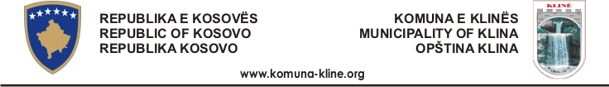 